March, 2015Dear Human Resources,Please consider me as an applicant that your company has available.I have completed my Bachelor Degree majoring in Human Resource Management from Sekolah Tinggi Ilmu Ekonomi Koperasi Malang in September 2014. With my passion to work in your company, knowledge, and also my ability to adapt and work as a team, I believe that I could be very useful for your company.I would appreciate to come in for an interview and talk further about my qualifications. I’m looking forward to hearing from you in the near future. A copy of my resume is attached. Thank you for your time and consideration.Sincerely,Karina Nerissa        Curriculum Vitae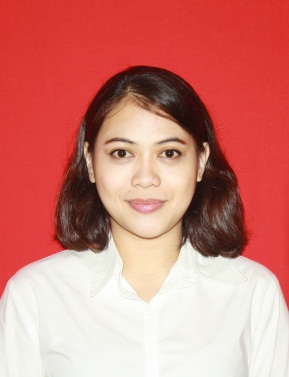 Personal IdentitiesName			: Karina NerissaGender		: FemaleMarital Status	: SinglePlace of Birth	: Surabaya	Date of Birth	: January 24th, 1989Address		: Jl. Ikan Kerapu (Aspol Kolombo) 2 SurabayaPhone / Mobile	: 087854435324e-mail address	: contactkarina@yahoo.com /   misskarinanerissa@gmail.com Formal Education2010 – 2014 	S1 in Human Resource Management - STIEKOP Malang2006 – 2008 	D1 in System Administrator - PCP UNAIR Surabaya 2003 – 2006		SMA Trimurti Surabaya 2001 – 2003 	SLTPN 2 Surabaya1995 – 2001 	SDN Perak Barat 1 SurabayaPersonal SkillsEnglish (good written and oral skills)Computer (MS. Word, MS. Excel, MS. Power Point)Working ExperiencesMay 2012 – March 2013 		Administrator in Acer Point NAM				“I hereby declare that all information above is true to the best of my knowledge.”March, 2015Karina Nerissa